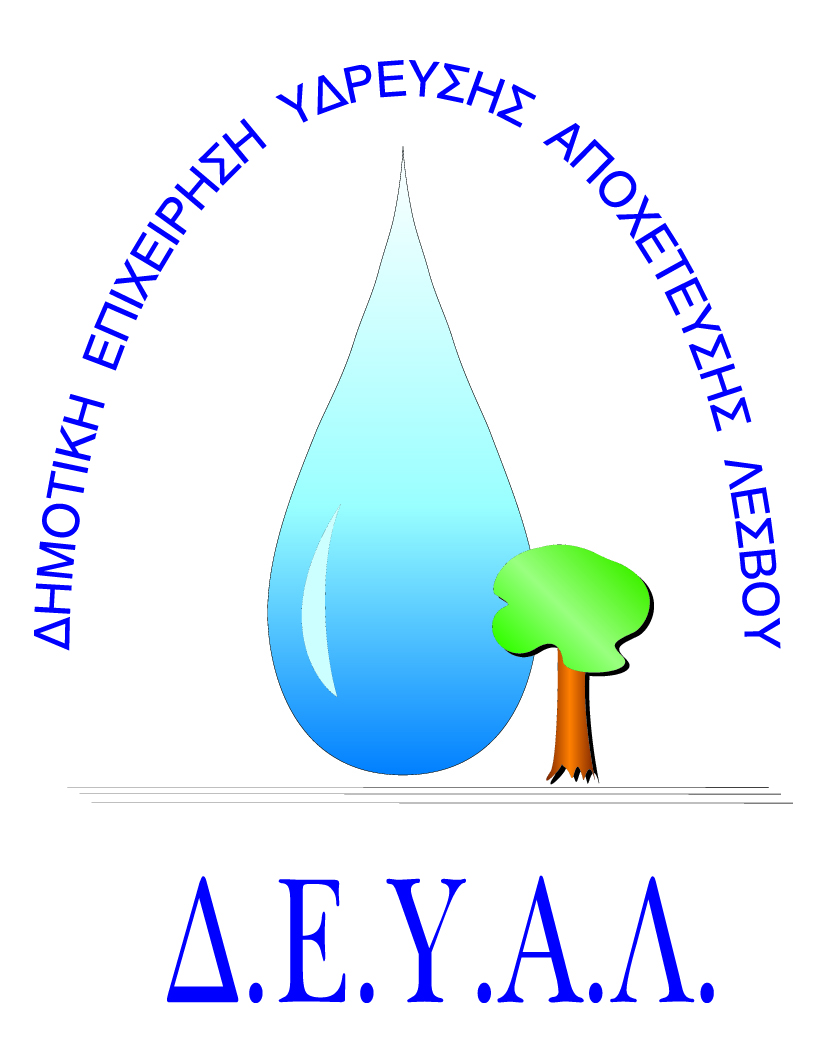   ΔΗΜΟΤΙΚΗ ΕΠΙΧΕΙΡΗΣΗ                                                              Ημερομηνία:20/05/2020ΥΔΡΕΥΣΗΣ ΑΠΟΧΕΤΕΥΣΗΣ                                             ΛΕΣΒΟΥ                                                                                                          Προς                                                                                                          Δ.Ε.Υ.Α. ΛέσβουΕΝΤΥΠΟ 1  -  ΟΙΚΟΝΟΜΙΚΗ ΠΡΟΣΦΟΡΑ	Προς Υπογραφή Προσφέροντος ή Εκπροσώπου του……………………………………………………… Όνομα υπογράφοντος……………………………………………….Αρ. Δελτίου Ταυτότητας/ΔιαβατηρίουΥπογράφοντος………………………………………………..Ιδιότητα υπογράφοντος…………………………………………… ΘΕΜΑ: Προμήθεια μηχανής βιβλιοδεσίας σπιράλ και αναλωσίμων για τις ανάγκες της  ΔΕΥΑ Λέσβου.Αρ. πρωτ.:  5015/20-05-2020Α/ΑΠΟΣΟΤΗΤΑΠΕΡΙΓΡΑΦΗΤΙΜΗ ΜΟΝ. ΚΟΣΤΟΣ11Μηχανή βιβλιοδεσίας σπιράλ Α4 με ελάχιστα τεχνικά χαρακτηριστικά.:Διάτρηση 21 τρύπεςΧρήση  πλαστικό σπιράλΧειροκίνητηΔιάτρηση >15 φύλλωνΔυνατότητα βιβλιοδεσίας >400 φύλλωνΚατάλληλη για επαγγελματική χρήση21Εξώφυλλο βιβλιοδεσίας διάφανο PVC (συσκ.100τεμ)31Οπισθόφυλλο βιβλιοδεσίας χρωματιστά PVC (συσκ.100τεμ)41Σπιράλ βιβλιοδεσίας PVC 6mm (100 τεμ) -25φ-51Σπιράλ βιβλιοδεσίας PVC 8mm (100 τεμ) -45φ-61Σπιράλ βιβλιοδεσίας PVC 10mm (100 τεμ) -65φ-71Σπιράλ βιβλιοδεσίας PVC 14mm (100 τεμ) -125φ-81Σπιράλ βιβλιοδεσίας PVC 19mm (100 τεμ) -165φ-91Σπιράλ βιβλιοδεσίας PVC 32mm (50 τεμ) -280φ-101Σπιράλ βιβλιοδεσίας PVC 38mm (50 τεμ) -330φ-1115Βιβλίο δρομολογίων ημερήσιο τριμηνιαία αρίθμηση αυτογραφικό 321 (92χ2φυλ.)125Τετράδιο Α4 >100 φύλλωνΚΑΘΑΡΗ ΑΞΙΑΚΑΘΑΡΗ ΑΞΙΑΚΑΘΑΡΗ ΑΞΙΑΚΑΘΑΡΗ ΑΞΙΑΦΠΑ…..%ΦΠΑ…..%ΦΠΑ…..%ΦΠΑ…..%ΣΥΝΟΛΟΣΥΝΟΛΟΣΥΝΟΛΟΣΥΝΟΛΟ